Publicado en El Puerto de Santa María el 27/07/2017 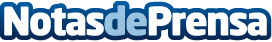 Fundación Osborne presenta el primer toro de carretera luminiscenteEl Toro de Osborne celebra su 60 aniversario en las carreteras instalando una nueva valla en El Puerto de Santa María (Cádiz) que estará iluminada temporalmente con un material luminiscente que se obtiene a través del reciclaje del vidrioDatos de contacto:David MálagaNota de prensa publicada en: https://www.notasdeprensa.es/fundacion-osborne-presenta-el-primer-toro-de_1 Categorias: Sociedad Andalucia http://www.notasdeprensa.es